新 书 推 荐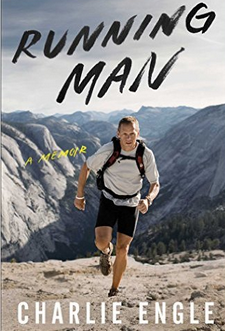 中文书名：《跑男:回忆录》英文书名：Running Man: A Memoir 作    者：Charlie Engle出 版 社： Scribner代理公司：ANA页    数:  288页出版时间：2016年 9月代理地区：中国大陆、台湾审读资料：电子稿类    型：传记回忆录内容简介：   世界长跑精英查理·恩格写了一部引人入胜、格外坦诚的回忆录，以编年纪事体的形式记载他在全世界的长跑生涯。他在撒哈拉沙漠打破了世界纪录，跑步怎样帮助他战胜毒瘾…联邦监狱的不公。    查理·恩格经过了十年的可卡因毒瘾和酒瘾，他清醒以后，回到了跑步的生活当中。这是他一生的主线，他的乐趣和救赎。他从马拉松开始。接着是超长马拉松。三十五英里，五十英里，甚至数百英里。深入地球的不毛之地。马特·达蒙拍摄的纪录片《穿越撒哈拉》跟随恩格，展示了他横穿撒哈拉沙漠的四千五百英里。他通过这次长跑，募集了数百万美元的慈善捐款。   查理·恩格被调查并收到了的不公正判决。恩格在西弗吉尼亚伯克利的联邦监狱里度过了十六个月，他沿着监狱的小道一圈一圈的跑步。狱友很快就加入了他的行列，努力在恶劣的环境内振作精神。
    查理·恩格在《跑男:回忆录》书中，讲述了他一生的故事，从吸毒到入狱。他的厄运和斗争巨细无遗，引人入胜，惊心动魄，风趣，感人，励志。他两脚交替，开辟了自由之路。故事充满上进心、原汁原味和胜利，展示他如何寻找和超越人类耐力的下限。作者简介：查理·恩格（Charlie Engle）是世界闻名的超级马拉松巨星，赢得了几项全球最佳长跑比赛和纪录。2007年，马特·达蒙（Matt Damon）拍摄了《穿越撒哈拉》（ Running the Sahara），以恩格及其事迹为主题。恩格是横穿撒哈拉沙漠的第一人，跑了四千五百英里。Men’s Journal、Outside、National Geographic Weekend、Oxford American、Runner’s World、The Huffington Post、 PBS的 Need to Know节目、NBC的 Rock Center with Brian Williams、The Tonight Show with Jay Leno和 NPR的All Things Considered都做了他的特写报道。     他住在北卡罗莱纳。媒体评价：“《跑男:回忆录》引人入胜。作者挑战人类耐力的极限以及生活的边缘。” ----迪安·卡纳兹(Dean Karnazes）, 耐力长跑运动员和畅销书RUN! 26.2 Stories of Blisters and Bliss" and "Ultramarathon Man”的作者 “《跑男:回忆录》让你哭，让你放声大笑，重新定义了思考的可能性，将读者留在敬畏当中。总而言之，这意味着真正的人性。我们全都分享了人性的真实见证，既有力，又有不可抗拒的真实。” ----里奇·罗尔(Rich Roll）,耐力运动员和畅销书Finding Ultra: Rejecting Middle Age, Becoming One of the World’s Fittest Men, and Discovering Myself的作者谢谢您的阅读！请将反馈信息发至：夏蕊（Susan Xia）安德鲁·纳伯格联合国际有限公司北京代表处北京市海淀区中关村大街甲59号中国人民大学文化大厦1705室邮编：100872电话：010-82504406传真：010-82504200Email：susan@nurnberg.com.cn 网址：http://www.nurnberg.com.cn
微博：http://weibo.com/nurnberg豆瓣小站：http://site.douban.com/110577/